English wb 08.02.21This week we are going to use our knowledge that we have developed about Egypt to write a poem. On Friday, after the success of last weeks TEAMs group meetings to share our writing, we are going to do the same. We are going to use a poem that we have used before to give us the starting point for our poems. The poem is ‘The Magic Box’ by Kit Wright.Our plan for the week, looks like this:Horrible Histories - Awful Egyptians | Compilation - Bing video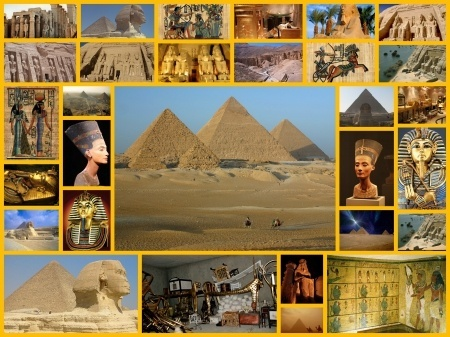 The Magic BoxI will put in the box:the swish of a silk sari on a summer night,
fire from the nostrils of a Chinese dragon,
the tip of a tongue touching a tooth.I will put in the boxa snowman with a rumbling belly
a sip of the bluest water from Lake Lucerene,
a leaping spark from an electric fish.I will put into the boxthree violet wishes spoken in Gujarati,
the last joke of an ancient uncle
and the first smile of a baby.I will put into the boxa fifth season and a black sun,
a cowboy on a broomstick
and a witch on a white horse.My box is fashioned from ice and gold and steel, 
with stars on the lid and secrets in the corners.
Its hinges are the toe joints of dinosaurs.I shall surf in my box 
on the great high-rolling breakers of the wild Atlantic,
then wash ashore on a yellow beach 
the colour of the sun.The Magic Sarcophagus I will put in the sarcophagus:a sphinx sitting silently surveying the sand, the cartouche of a lost relative,King Tut’s treasured tomb.I will put in the sarcophagus:a pharaoh with a generous heart,the life-giving nourishment of the Nile, a sacred cat with a deadly secret.I will put in the sarcophagus:the desire of a Roman emperor,the final wish of a forgotten slaveand the first placed stone of a pyramid. I will put in the sarcophagus: a lost Rosetta and a new hieroglyph,a mummified Osiris  and a dead ruler leading the underworld. My sarcophagus is fashioned from power and jealousy and murder,with treasures on the lid and lost valleys in the corners.Its hinges are the reeds on the river bed.I shall cruise in my sarcophagusover the unforgiving sands of the Sahara,then arrive within my new life,to begin my rule again.MondayTuesdayWednesdayThursdayFridayWatch the TEAMs video about the poem and analyse the features.Look at the WAGOLL example of the poem.Watch the Horrible Histories video about Egypt (link below) and take notes about the features of Egypt that you wish to include within your poem. Draft your poem using the success criteria and looking at the example poems as guidance. There will a live drop in TEAMs meeting where you can read me your poem and I will give you feedback. Edit your poem, thinking carefully about your vocabulary choices. Make sure it is punctuated correctly.Perform your poem to your class mates on TEAMs. 